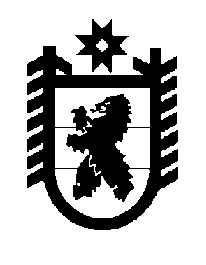 Российская Федерация Республика Карелия    ПРАВИТЕЛЬСТВО РЕСПУБЛИКИ КАРЕЛИЯРАСПОРЯЖЕНИЕот  20 июня 2016 года № 450р-Пг. Петрозаводск В соответствии с частью 11 статьи 154 Федерального закона 
от 22 августа   2004 года № 122-ФЗ «О внесении изменений в законодательные акты Российской Федерации и признании утратившими силу некоторых законодательных актов Российской Федерации в связи с принятием федеральных законов «О внесении изменений и дополнений в Федеральный закон «Об общих принципах организации законодательных (представительных) и исполнительных органов государственной власти субъектов Российской Федерации» и «Об общих принципах организации местного самоуправления в Российской Федерации», учитывая решения Совета Муезерского муниципального района от 17 ноября 
2015 года № 158 «Об утверждении Перечня объектов муниципальной собственности муниципального образования «Муезерский муниципальный район» предлагаемых для передачи  в государственную собственность Республики Карелия», от 29 марта 2016 года № 198 «О внесении изменений в Перечень объектов муниципальной собственности муниципального образования «Муезерский муниципальный район» предлагаемых для передачи в государственную собственность Республики Карелия, утвержденный решением 19 сессии 6 созыва Совета Муезерского муниципального района от 17 ноября 2015 г. № 158»: 1. Утвердить прилагаемый перечень имущества, передаваемого из муниципальной собственности муниципального образования «Муезерский муниципальный район» в государственную собственность Республики Карелия.2. Государственному комитету Республики Карелия по управлению государственным имуществом и организации закупок совместно с администрацией Муезерского муниципального района обеспечить подписание передаточного акта.3. Право собственности Республики Карелия на указанное в распоряжении имущество возникает с момента подписания передаточного акта.           ГлаваРеспублики  Карелия                                                              А.П. ХудилайненУтвержден распоряжением Правительства Республики Карелияот 20 июня 2016 года № 450р-ППЕРЕЧЕНЬ имущества, передаваемого из муниципальной собственности муниципального образования «Муезерский муниципальный район» в государственную собственность Республики Карелия____________№ п/пНаименование имуществаАдрес местонахождения имуществаИндивидуализирующие характеристики имущества1234Приют (бывшие детские ясли)пгт Муезерский, ул. Правды, д. 17аодноэтажный, общая площадь , инв. № 01010001, балансовая стоимость 1824102,42 рубляЗемельный участокпгт Муезерский, ул. Правды, д. 17аобщая площадь , кадастровый номер 10:19:0010118:32Системный блокпгт Муезерский, ул. Правды, д. 17аинв. № СП0000000036, балансовая стоимость 12940 рублейСистемный блокпгт Муезерский, ул. Правды, д. 17аинв. № СП0000000038, балансовая стоимость 12940 рублейСистемный блокпгт Муезерский, ул. Правды, д. 17аинв. № 000000000005106, балансовая стоимость 12940 рублейБлок бесперебойного питания IPPONпгт Муезерский, ул. Правды, д. 17аинв. № СП000000273, балансовая стоимость 3500 рублейБойлер «Реал» пгт Муезерский, ул. Правды, д. 17аобъем , инв. № СП000000238, балансовая стоимость 3710 рублейБойлер «Реал»  пгт Муезерский, ул. Правды, д. 17аобъем , инв. № СП000000243,балансовая стоимость 5000 рублей Магнитофон пгт Муезерский, ул. Правды, д. 17аинв. № СП000000252, балансовая стоимость 3605 рублейМашина стиральная  Whirlpool инв. № СП000000253, балансовая стоимость 25750 рублей1234Машина стиральная Zanussi FE 802инв. № СП0000000011, балансовая стоимость 18720 рублейМашина швейная Janome JB-1108 инв. № СП000000262, балансовая стоимость 5700 рублейНоутбук инв. № 000000000000004, балансовая стоимость 25900 рублейПринтер Epson 2X-300X инв. № СП0000000005, балансовая стоимость 5166,98 рубляПринтер лазерный  Samsung SCX-3200 инв. № СП000000272, балансовая стоимость 7155 рублейПринтер лазерный Canon LBP2900 инв. № 000000000000053, балансовая стоимость 4400 рублейСтиральная машинаинв. № 00000000000008, балансовая стоимость 15104 рубляТелевизор Samsungинв. № 000000000000065, балансовая стоимость 10300 рублейХолодильникинв. № 000000000000059, балансовая стоимость 13216 рублейЭлектрический станок деревообрабатывающийинв. № СП0000000026, балансовая стоимость 4120 рублейЭлектрический станок по деревуинв. № СП0000000025, балансовая стоимость 3811 рублейВодоногреватель Timberkобъем , инв. № 000000000001119, балансовая стоимость 11400 рублейКомпьютер: системный блок Intel Pentium, монитор Aсer V173DOB инв. № 000000000002412, балансовая стоимость 21950 рублейМорозильник «Атлант» инв. № 000000000003740, балансовая стоимость 13870 рублей1234Факс Panasoniс KX-FT982 инв. № СП0000000019, балансовая стоимость 8120 рублейЭлектроплита Deluxe 5404 инв. № СП000000275, балансовая стоимость 13430 рублейСтол компьютерный 490 (бук)инв. № СП0000000030, балансовая стоимость 1850 рублейСтол компьютерный 490 (бук)инв. № 000000000005486, балансовая стоимость 1850 рублейСтол компьютерный 495 (вишня)инв. № СП0000000035, балансовая стоимость 3150 рублейХолодильник «Смоленск» инв. № 000000000006333, балансовая стоимость 9600 рублейВелотренажер ВС-5450Винв. № 01630003, балансовая стоимость 20400 рублейПлита электрическаяинв. № 000000000000002, балансовая стоимость 10200 рублейТренажер гребной ВЯ-2200инв. № СП0000000032, балансовая стоимость 20400 рублейТренажер эллиптический ВЕ-5920инв. № СП0000000031, балансовая стоимость 20400 рублейЭлектрическая беговая дорожкаинв. № СП0000000033, балансовая  стоимость 20400 рублейКровать инв. № 000000000002884, балансовая стоимость 4150 рублейКровать инв. № 000000000002885, балансовая стоимость 4150 рублейКровать инв. № 000000000002886,балансовая стоимость 4150 рублейКровать инв. № 000000000002887,балансовая стоимость 4150 рублей1234Кровать инв. № 000000000002888,балансовая стоимость 4150 рублейКровать инв. № 000000000002889,балансовая стоимость 4150 рублейКровать инв. № 000000000002890,балансовая стоимость 4150 рублейСтол квадратный, регулируемыйинв. № ЦБ0000002884Стул детский регули-руемый по высоте, 1–3-я группа (4 шт.)инв. № ЦБ0000002885Стул ученический «Витал» на прямоуголь-ной треноге регулиру-емый гр. 2, 3, 4 (3 шт.)инв. № ЦБ0000002886Стул ученический «Витал» на прямоуголь-ной треноге регулиру-емый, гр. 4, 5, 6 (3 шт.)инв. № ЦБ0000002887Микроволновая печьинв. № 000000000003445Обогреватель Ufesaинв. № 000000000004122, балансовая стоимость 2750 рублейОбогреватель масляный-1 (2 шт.)инв. № 000000000004128Обогреватель масляный инв. № 000000000004129Обогреватель-3инв. № 000000000004132Холодильник-2инв. № 000000000006245Электрический рубанокинв. № 000000000006492Электрическая мясорубкаинв. № 000000000006499Электрическая плитаинв. № 000000000006501Ингаляторинв. № 000000000001975, балансовая стоимость 2215,40 рубляОбогреватель Energyинв. № 000000000004118Обогреватель Iritинв. № 000000000004119Обогреватель Timberkинв. № 0000000000041201234Обогреватель Timberkинв. № 000000000004121Обогреватель Vitekинв. № 000000000004123Стол квадратный, регулируемыйинв. № ЦБ0000002884Стол ученический  двухместный «Витал» регулируемый,гр. 2, 3, 4  инв. № 000000000005500Стол ученический двухместный «Витал» регулируемый гр. 4, 5, 6  инв. № 000000000005501Стремянка инв. № 000000000005545, балансовая стоимость 1700 рублейСтул детский регули-руемый, по высоте гр. 1, 2, 3 (4 шт.)инв. № ЦБ0000002885Стул ученический «Витал» на прямоуголь-ной треноге регулиру-емый, гр. 2, 3, 4 (3 шт.)инв. № ЦБ0000002886Стул ученический «Витал» на прямоуголь-ной треноге регулиру-емый, гр. 4, 5, 6 (3 шт.)инв. № ЦБ0000002887Стул ученический регулируемый, гр. 2, 3, 4 (3 шт.)инв. № 000000000005583Стул ученический регулируемый, гр. 4, 5, 6 (4 шт.)инв. № 000000000005584Табурет «Витал» (7 шт.)инв. № 000000000005629Тумба однодверная С 431М (миланский орех) (7 шт.)инв. № 000000000005879Утюг Tefal FV3310 инв. № 000000000005981, балансовая стоимость 1473 рубляФасадная вывескаинв. № 000000000006130Микроавтобус ГАЗ 32213паспорт транспортного средства 52 МК 831364, VIN Х9632213070512792, инв. № 01550001